Конспект интегрированного коррекционно¬развивающего занятия  в старшей группе ТЕМА : «Такие разные птицы »Цель: вызвать интерес к коллективной работе, учить рисовать разными техниками красивое изделие, развивать тактильную чувствительность, развивать чувство ритма, учить рисовать птиц.Дидактические материалы:  перо павлина, массажные колечки и шарики Су-джок, картинки .(птицы домашние и дикие)Расходные материалы : краски гуашь 7 цветов, затонированный лист ватмана, фломастеры.Музыка: «Волшебство природы» или «Звуки природы»;  ритмичные детские песни.Поделка коллективный рисунок  «Павлин»  Ход занятия: Педагог - психолог			      		    	    Разина Е.В.                                             июнь 2014 г.Литература:Н.Ю.Куражева  «Программа курса «Цветик-семицветик» для детей 5-6 лет» .Постоева Л.Д., Лукина Г.А. Интегрированные коррекционно¬развивающие занятия для детей 4-6 лет.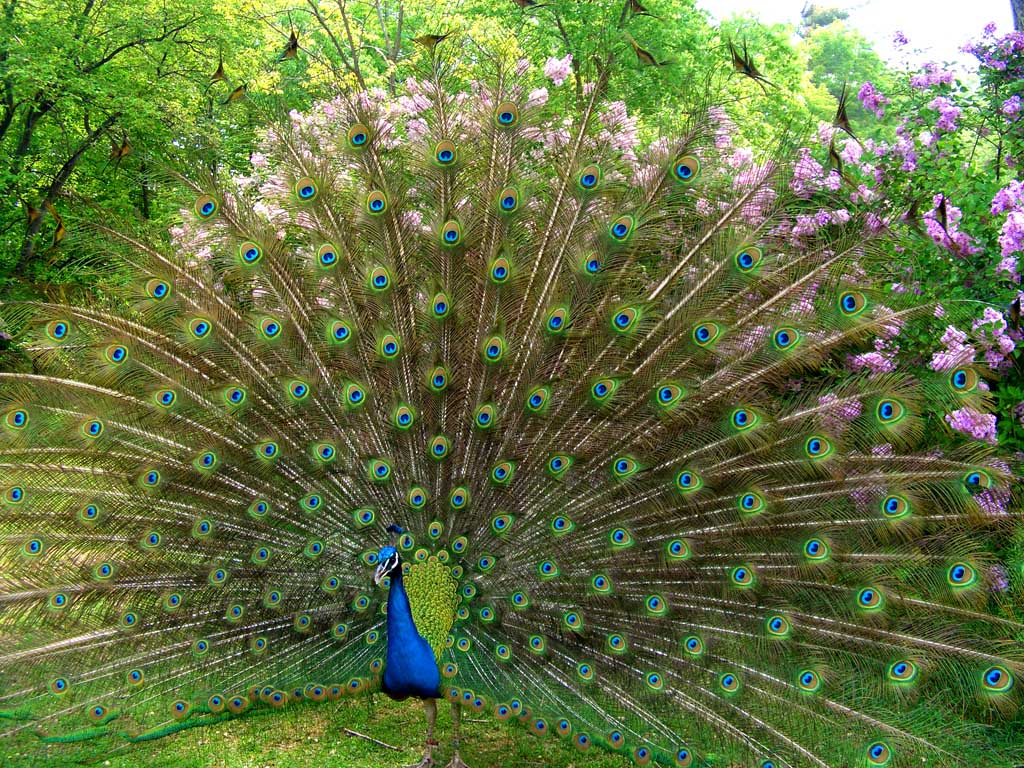 № п/пХодПрограммное содержаниеПримечание1ПриветствиеПриветствие , организационный моментПедагог: Здравствуйте, ребята! Я очень рада вас видеть! Сегодня на занятии мы получше узнаем друг друга и увидим,что умеем. Давайте поздороваемся  стоя в кругу под стишок:Мы проснулись рано утром.Потянулись бодро, шумно.Чтобы сон ушел, зевнули,Головой слегка тряхнули.Разбудил нас бег на месте,К ванне побежали вместе.Умывались и плескались,Зубы вычистить пытались.Причесались аккуратно.Приоделись все опрятно.(Выполнять движения соответственно тексту.)2Игра «Угадай жест»Все садятся вокруг обруча. -Ребята, оказывается можно здороваться и даже общаться без слов. Постарайтесь угадать, что я показываю руками.Жесты педагога:• ПриветствиеЯ устал.• Грозит пальцем.• Машет, расстроившись.А теперь вы молча попробуйте показать:• Все хорошо!• Иди сюда.• До свидания!Здорово у вас получилось!3Пальчиковая гимнастикаПальчиковая гимнастика с применением Су-джокВыполняется на коврике.-Вынимаются массажные колечки и шарики Су-джок. Под музыкальное сопровождение сначала в ладонях катаются шарики, а потом на каждый пальчик надеваются колечки.4Тактильное упражнениеЦель: развитие тактильной чувствительности.Дети сидят на коврике.-Ребята к нам прилетел очень удивительный предмет, он сейчас коснется вас , а вы попробуйте догадаться ,что это за предмет, какой он?Дети называют качества предмета(легкий, пушистый, нежный, нежный-это перышко).-Дети , откройте глаза .Это перышко. Какое оно красивое , полюбуйтесь. Чье оно, догадались?5Этюд «Перышко» Давайте пройдемся по комнате. Почувствуйте свои ступни, пальцы ног, ощутите свои руки, кисти, кончики пальцев, обратите внимание на голову, подбородок, веки... (Включает аудиозапись.) -Теперь представьте себе, что вы превратились в очень- очень легкое маленькое перышко, которое подарил вам павлин, двигайтесь по комнате так, чтобы все ваше тело выражало эту легкость. Подул ветерок и подхватил перышко... Изобразите парение и танец перышка... Вот оно покрутилось и опустилось на пол... А вот очень легко поднялось вверх и зависло высоко... Перышко парит в воздухе и повторяет про себя: «Я невесомое, я могу двигаться очень легко, я наслаждаюсь полетом...»Ветерок попрощался с перышком и улетел. Перышко плавно коснулось пола и замерло... Оно отдыхает... (Выключает аудиозапись.)А теперь вы снова превратились в девочек и мальчиков. Подойдите, пожалуйста, к столам.Музыка «Волшебство природы.6Беседа «Птицы»Педагог говорит: - Ребята, посмотрите на картинки .(птицы домашние и дикие)- Вы знаете, что это за птицы? (дети отвечают.) Это павлин, синица, филин, петух…. А какие из них домашние и дикие вам надо разложить картинки на две группы. (Дети выполняют задание.)Чудо-птицаЯ – птица, только не кукушка,Не гусь, не чайка, не пингвин,Не грач, не дятел, не индюшка,А важный расписной павлин.Когда орёл парит над лесом,Стучит в бору сосновом дроздИ сойка сочиняет песни,Я расправляю чудо-хвост!Моё цветное опахалоЛюбой притягивает взор!Я получил похвал немалоЗа превосходный свой узор.Советуют мне быть скромнееИ перестать себя хвалить,Но если есть шикарный веер,Его так хочется раскрыть!Продемонстрировать народуИ напоказ потанцевать...Трудилась день и ночь природа,Чтоб эту красоту создать.Вы на рисунок посмотрите:В нём краски солнца и огня!Любуйтесь мной, а захотите,Сфотографируйте меняИ напечатанные снимкиРазвесьте в рамках на стене.Пускай вам яркие картинкиНапоминают обо мне.(Ю. Володина)Чем павлин отличается от других птиц? Дети рассуждают.На доске картинки с птицами7ИзодеятельностьВоспитатель читает стихотворение:- Что красивее всего?Ответить я не смогла на вопрос.И вот решила послушать ответыдругих обитателей нашей планеты.«Леса! - отвечали мне волк и лиса.Орел с высоты прокричал: «Небеса».«По-моему, море!» - ответил дельфин.«Мой хвост, без сомнения», - ответил павлинПедагог: предлагает ребятам нарисовать портрет павлина. Выясняет, с чего начнут работу, показывает и поясняет: хвост - ладони с раздвинутыми пальцами (желтый цвет); туловище - кулачок (красный цвет); голова, украшение хвоста, лапы - пальчики (любой цвет).Дети рисуют. Воспитатель наблюдает и помогает. 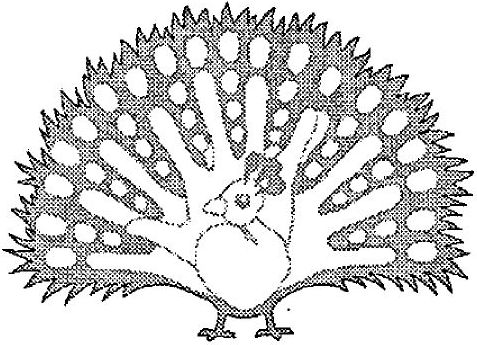 Затем выполняют украшение своего павлина блестками, дорисовывают тонкой кистью глаза, перышки.По окончании работы все рассматривают рисунки. Воспитатель хвалит детей. Дети делятся своими чувствами от получившейся красоты. Наблюдают как сочетаются цвета , которые они применяли. Как ритмично они нарисовали перышки.8Игра «Ласковая мама»Выбирается водящий, который будет играть роль мамы-совы. Остальные дети становятся птенцами. «Мама» отходит и отворачивается. «Птенцы» садятся в тесный кружок.Психолог выбирает одного из «птенцов». Его задача - пищать очень тихо, когда мама» подойдет к птенцам. Затем птенцы зовут «маму». Она идет вдоль круга и ищет пищащего «птенца». Обнаружив его, «мама» кладет руку птенцу на голову, гладит его и говорит: .Вот ты где, мой... (любое ласковое слово)!»Водящий меняется, игра продолжается до тех пор, пока каждый не побывает в роли утешенного птенца9ПрощаниеНа ковре, дети в кругу.Мы играли, мастерили, (держатся за руки)Рисовали и лепили,Мы волшебниками стали,Удивим вас чудесами, ( пальчиками – как колдуем)Лучик солнца есть у нас, (ладошки на сердце)Мы ребята Высший класс!!! ( показывают большой палец)